แบบฟอร์มการขอรับบริการซ่อมบำรุงคอมพิวเตอร์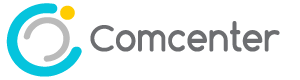 สำนักคอมพิวเตอร์   มหาวิทยาลัยมหาสารคามชื่อ-สกุลผู้แจ้ง  …………………..…...…………….........ชื่อ-สกุลภาษาอังกฤษ..................................................................................เลขบัตรประจำตัวประชาชน....................................................................รหัสนิสิต…………………………….............................                                      นิสิต       บุคลากร        อื่นๆระบุ..............................   เป็นเครื่องใช้ส่วนตัว       เป็นเครื่องของหน่วยงาน  คณะ/หน่วยงาน……………….………………...…โทรศัพท์…………….…………..............สถานที่ดำเนินการ................….............……..     ระบุชนิดเครื่อง     คอมพิวเตอร์ PC     คอมพิวเตอร์ All in One      Note Book , Net Book        อื่นๆ.................                                 ยี่ห้อ ………………………………...............หมายเลขครุภัณฑ์(เครื่องหน่วยงาน)…………………..……….…............................     ระบุสาเหตุที่ชำรุด/ความต้องการที่จะทำ.……..………………………………………………………………………..………..…....................                 ……………………………………………………………………………………………………….……………………………….....................................     สิ่งที่มาพร้อมเครื่อง.........……………………………...........................................................………………………………………..............     รหัสเข้าเครื่อง/ Password Login ………………………………*มีข้อมูลสำคัญ (ระบุ)…………………………………..………...............   					                                    ลงชื่อ(Signature)………………….......…......เจ้าหน้าที่	     ลงชื่อผู้ส่งซ่อม(Signature)………..……………..……...................   		              ผู้รับแจ้ง		                 วัน/เดือน/ปี ที่แจ้ง (Date)....................................…...........                   						                                  เวลา(Time)……………………….................…น.รายงานผลการซ่อมบำรุง (Service Report)   เฉพาะเจ้าหน้าที่ผลการตรวจเช็ค /ซ่อม ( SOFT WARE )    ติดตั้งWindows 7/8.1/10 .........bit       ตรวจสอบและกำจัดไวรัส                   ติดตั้งโปรแกรมพื้นฐาน    ติดตั้ง Office o365                          กู้ข้อมูล/สำรองข้อมูล      มีการบำรุงรักษาโดยการเป่าฝุ่น ทำความสะอาด       แก้ไขปัญหาอื่นๆ (ระบุ)...................................................................ผลการตรวจเช็ค /ซ่อม ( HARD WARE )………………………………………………………………………………………….………….................................................................................................................................................................................................................     นายเรืองศักดิ์    แสงยศ                   นายสุรจิต  ธรรมจักร์                       นายจรินทร์เดช  จำรัสภูมิ        ลงชื่อ  .............................................   ผู้ซ่อม           วัน/เดือน/ปี ..............................................ที่ซ่อมเสร็จ  ผู้รับบริการได้ทำการตรวจสอบอุปกรณ์ที่ส่งซ่อมและรับมอบจากเจ้าหน้าที่ครบถ้วนแล้วลงชื่อ (Signature)……………………………..……..เจ้าหน้าที่            ลงชื่อ (Signature)……………………………………………. ผู้รับคืน                                            (..............................................)                                          (.......................................................)    ………………………………………………………………………………………………………………………………………………………………………………………….. ส่วนของผู้รับบริการ (*กรุณาเก็บไว้เป็นหลักฐานเพื่อยืนยันการขอรับเครื่องคืน)       ระบุเครื่อง       คอมพิวเตอร์ PC          คอมพิวเตอร์ All in One          Note Book , Net Book                 รุ่น / ยี่ห้อ /ชนิด …………………………………….…………หมายเลขครุภัณฑ์…………………..…………………………………….………………………………….….         ลงชื่อ(Signature)……………………………………………เจ้าหน้าที่ผู้รับแจ้ง		                                 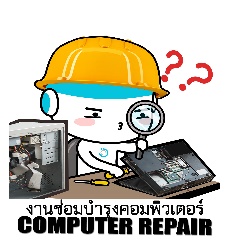 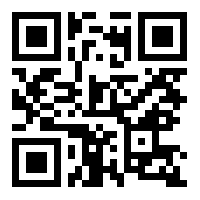        วัน/เดือน/ปี ที่แจ้ง (Date)...............................................……..…                          เวลา (Time)…………………………………..…น.